Document à rendre au plus tard le 20 Juillet 2023 à la mairie. Inscription valable si l’espace famille est créé.                                Fiche d’inscription aux TAP  GS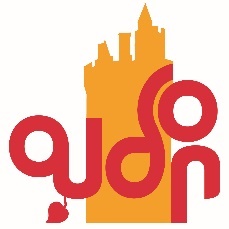                                             (temps d’activités péri-éducatives)NOM et PRENOM de l’enfant :  ………………………………………………….                      Les activités sont proposées à l’année et organisées pour que tous les enfants puissent découvrir l’ensemble des activités en respectant les taux d’encadrement en vigueur. La répartition des enfants par activités est organisée par le coordinateur des Temps d’Activités Péri-éducatives selon un planning défini.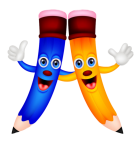 Mon fils/Ma fille participera aux Temps d'Activités Péri-éducatives le mardi de 16h15 à 17h30(*) :Module 1 : Du mardi 12 septembre au mardi 17 octobre (*):                                              OUI         NONModule 2 : Du mardi 07 novembre au mardi 19 décembre (*) :                                              OUI         NONModule 3 : Du mardi 09 janvier au mardi 20 février (*) :                                                OUI         NONModule 4 : Du mardi 12 mars au mardi 16 avril (*) :                                              OUI         NONModule 5 : Du mardi 14 mai au mardi 25 juin (*) :                                              OUI        *Mettez une croix devant votre choix Mon fils/ma fille veut découvrir au cours de l’année scolaire les activités suivantes (*) :(*) Cocher vos choixNB : Nous vous invitons à cocher les activités choisies pour les 5 modules afin de permettre à vos enfants de profiter de la variété des activités proposées. Ceux qui n’auront pas encore pratiqué les activités seront prioritaires sur les enfants qui souhaitent s’y réinscrire plusieurs fois. Barrer les activités auxquelles votre enfant ne souhaite pas participer et préciser alors celles qu’il souhaite refaire (ex : x2). Nous essaierons de répondre au mieux aux demandes des enfants-Activités et jeux de construction : Fabriquer des objets avec des jeux d’assemblage, d’empilement, et d’équilibre (lego engrenage, tobbobille, kaplas, Djeco Tress, Archiball, Perles Hamma, puzzles,) afin de réaliser des constructions en volume ou à plat pour le plaisir de jouer ensemble. Jeux de société, cuisine et bricolage et dessins. Développer l’imagination, la créativité et l’entraide. -Multisport : Développement général de la motricité (équilibre, jeux d’adresse, etc …) en essayant d’y inclure la coopération, l’écoute, le respect des consignes, et des camarades, et également un peu de concentration.-Créations artistiques autour du livre : Lecture d’un ou plusieurs albums ou présentation de livres documentaires puis création en arts plastiques sur le thème abordé par l’histoire racontée (reprise d’un personnage, d’une situation, d’un lieu) ou par le documentaire. Différentes techniques seront utilisées (à la manière de…, pliage, frottage, feutres, découpage, collage, pop-up).-A la rencontre des aînés : Partager des moments conviviaux, et des échanges par l’organisation d’ateliers de gym assise, de jeux de société, de jardinage ou de bricolages. Célébrer les grandes fêtes du calendrier, repères importants pour les enfants et les résidents.A 17h30 mon enfant (*) : Personnes autorisées à venir chercher mon enfant :Déplacements (*)J’autorise les services municipaux à accompagner mon enfant sur les lieux d’activités hors de l’école.   Droits à l’image (*)J’autorise les services municipaux à prendre en photo mon enfant dans le cadre des Temps d’Activités Péri-éducatives et à utiliser ces photographies dans les différentes publications de la ville. (*) Mettez une croix devant votre choix Le retour de votre dossier vaut acceptation de sa charte disponible sur le site de la ville ou sur votre espace famille module « règlement(s) intérieur(s) » Ai bien pris connaissance de la charte         A………………………………………, le …………………………          Signatures    MARDI Activités et jeux de construction       Multisport  Créations artistiques autour du livre  A la rencontre des Aînés AUTORISATIONS :  Rentre à son domicile            Rentre     accompagné                                 seul                                                                                                          Accueil périscolaire     NOMPRÉNOMLIEN de PARENTÉTÉLÉPHONE  OUI  NON  OUI  NON